Στο πλαίσιο του προγράμματος Erasmus+ Programme Key Action 2, η Εθνική Συνομοσπονδία Ατόμων με Αναπηρία (Εταίρος) σε συνεργασία με την FAR - The Federation for Accessibility of Romania (Επικεφαλής Εταίρος) και άλλους τρεις (3) Ευρωπαϊκούς Εταίρους, έχει αναλάβει την υλοποίηση του Έργου με τίτλο: "ALL IN! INcredible Practitioners to empower adults with disABILITIES through Education, Employment & Social Entrepreneurship" «Ενδυνάμωση των Ατόμων με Αναπηρία μέσω της Εκπαίδευσης, της Απασχόλησης και της Κοινωνικής Επιχειρηματικότητας»), με διακριτικό τίτλο ALL IN!2ABILITIES. Στο πλαίσιο της συνεργασίας, ολοκληρώθηκε με επιτυχία η 3η  δράση του έργου με τίτλο “READY4Impact”, με συντονιστές τους εταίρους από την Ισπανία (CESUR).Η δράση αφορούσε στη δημιουργία ενός καινοτόμου ηλεκτρονικού παιδαγωγικού παιγνιδιού το οποίο μπορεί να χρησιμοποιηθεί από εκπαιδευτικούς και εργασιακούς συμβούλους ενηλίκων με αναπηρία, για την πρακτική εκμάθηση σχετικά με την έναρξη μιας κοινωνικής επιχείρησης. Σκοπός της δράσης είναι να επιτρέψει στους χρήστες να κατανοήσουν τα βασικά βήματα για την έναρξη μιας κοινωνικής επιχείρησης, να γνωρίσουν  τις ευκαιρίες που τους παρέχονται αλλά και τις δυσκολίες που μπορεί να συναντήσουν, μέσα από ένα διαδραστικό τρόπο εκμάθησης. Επιμέρους στόχοι της δράσης αποτελούν α) η προώθηση της σπουδαιότητας της επαγγελματικής ένταξης των ατόμων με αναπηρία, στην κοινωνία, β) η ενθάρρυνση των ατόμων με αναπηρία για τη δημιουργία ή/και τη συμμετοχή σε μία κοινωνική επιχείρηση, και γ) η ευαισθητοποίηση για τη σημασία και τη δράση των κοινωνικών επιχειρήσεων. Πριν την ολοκλήρωση του τελικού εργαλείου, οι εταίροι προχώρησαν στην πιλοτική δοκιμή του με σκοπό την καθολική αξιολόγησή του. Η Εθνική Συνομοσπονδία Ατόμων με Αναπηρία (Ε.Σ.Α.μεΑ.) ολοκλήρωσε την πιλοτική δοκιμή στις 7.1.2020 και στη συνέχεια προχώρησε στην αξιολόγηση. Μετά τις παρεμβάσεις όλων των εταίρων δημιουργήθηκε το τελικό εργαλείο το οποίο είναι διαθέσιμο στην παρακάτω ηλεκτρονική διεύθυνση:  https://play.all-in-erasmus-project.com/ (το περιεχόμενο παρέχεται μόνο στην αγγλική γλώσσα).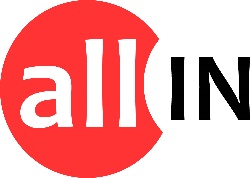 3η Δράση ALL IN! Ηλεκτρονικό Παιχνίδι  Εκμάθησης για την Έναρξη Κοινωνικής Επιχείρησης